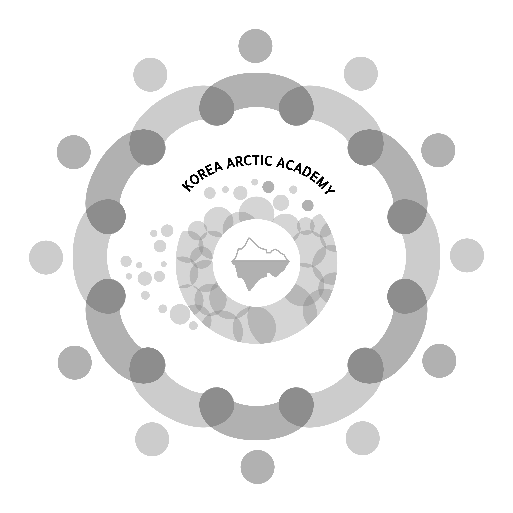 The Korea Arctic Academy, hosted by the Korean Ministry of Oceans & Fisheries and co-organized by the Korea Maritime Institute (KMI), is an initiative to facilitate exchanges between students from both the Arctic region and Korea to develop and share a common Arctic vision.It aims to spread knowledge on sustainable Arctic development and ocean management and promote understanding of the Arctic indigenous peoples.The Korea Maritime Institute serves as a Secretariat of the Academy. The program of the Korea Arctic Academy usually consists of lectures on Arctic issues, given by international or Korean experts, and field trips to Arctic-related organizations, research institutions, and industrial sites in Korea.Due to the extraordinary situation caused by the outbreak of the COVID-19 pandemic, we have made decision to call off the physical gathering of the Korea Arctic Academy in Busan and replace it with an online course for 1 week. This year as the COVID-19 pandemic situation has stabilized compared to the previous year, we intend to provide courses to Korean and UArctic students with real-time online lectures on Arctic and conduct real-time conferences to strengthen interactive communication between Korean and UArctic students. We also would like to provide recorded lecture videos for students who will not be able to attend the real-time lectures due to the time difference. And finally, we are planning to invite and provide travel grants to 3 outstanding students to the 2023 Arctic Partnership Week in Busan in December 2023. The Arctic Partnership Week has been organized annually since 2016. During its existence, the event has focused on Arctic policy, science, technology, shipping, energy, and resources.The 9th Korea Arctic Academy will begin on JULY 7 and end on JULY 14.Please submit a CV (should include email address, study program, affiliation, address to receive Welcome kits and Certificate of Completion, phone number) and a motivation letter (approx. 600 words/1 page) in one file to isabelle.guissard@uit.no  or jwyoo21@kmi.re.kr by 30 JUNE 2023.Requirements to applicants-The student should have finished their second year of Bachelor’s study-The student is motivated to actively participate and to enhance understanding of the Arctic and KoreaCourse framework at a glance:Main Programs:Lectures: DateOT: 7th JulyLectures: 10th July – 12th JulyOnline Workshop: 13th July Online Conference1: 14th JulyOnline Conference2: 14th JulyTuitionFREEOrganizerKorea Maritime Institute UArcticCourse content/TopicsArctic Policy International Arctic GovernanceKorea Arctic PolicyClimate Change in the ArcticArctic Society and Indigenous PeoplesInnovations in the ArcticArctic Sustainable EconomyLevelIntroductoryLanguageEnglishCourse TypeSelf-paced on your timeCourse FormatOnline lectures Real-time conference1Real-time conference2 WorkshopCourse Completion RequirementsAttending over 80% of online lecturesParticipating in the online conference at least onceCompleting Student WorkshopSubmitting a Final PaperRewardProviding the travel grant to Korea for attending “2023 Arctic Partnership Week” in December to the 3 outstanding studentsNoteAll students who complete the course will receive a KAA welcome Kit and a Certificate of Completion.OT7th JulyRealtime OnlineOpening Address (KMI)Congratulatory Address (UArctic)Introduction (KMI)Introduction (Korea Arctic Academy)CloseLectures10th~12th JulyRealtime OnlineRecorded videoArctic Policy&GovernanceArctic Economy&IndustryArctic Indigenous peopleArctic ScienceClimate Change in the ArcticWorkshop13th JulyRealtime OnlineRecorded videoPresentations(students)Arctic Connect14th JulyRealtime OnlineRecorded videoLecture1: Arctic MovieLecture2: Arctic DocumentationLecture3: Arctic FoodDialogue with UArctic Professors14th JulyRealtime OnlineRecorded videoIntroductionIntroduction (UArctic)Lecture1 (UArctic Professor)Lecture2 (UArctic Professor)Q&ACloseCompletion Ceremony14th JulyRealtime OnlineRecorded videoCongratulatory Address (KMI)Congratulatory Address (UArctic)Announcement of outstanding studentsAwarding of CertificateDateSectionSubjectSpeaker10thIntroductionKorea Arctic AcademyMin Su Kim, Deputy President of Ocean Economy Strategy Department, Korea Maritime Institute10thArctic PolicyCanada’s Arctic PolicyRouslan Kats, Counsellor of Head of Political, Economic and Public Affairs, Embassy of Canada to the Republic of Korea10thArctic PolicyIceland’s Arctic PolicyPétur Ásgeirsson, Senior Arctic Official, Ministry for Foreign Affairs in Iceland10thArctic PolicyNorway’s Arctic PolicyFrode Solberg, Ambassador of Embassy of Norway to Korea10thArctic PolicyKorea’s Arctic PolicyHong Young-ki, Ambassador for Arctic Affairs, Ministry of Foreign Affairs of Republic of Korea11thArctic PolicyFinland’s Arctic PolicyMika Ruotsalainen, Deputy Head of Mission of Embassy of Finland to Korea11thArctic PolicyU.S. Arctic PolicyEvan Bloom, Senior Fellow, Wilson Center11thFuture of the ArcticFacilitating Sustainable Economic Development in the ArcticMads Qvist Frederiksen, Director of the Arctic Economic Council11thFuture of the ArcticInternational Arctic Scientific CooperationHyung Chul Shin, Vice President, KOPRI12thArctic PolicyDenmark’s Arctic PolicyEinar Jensen, Ambassador of Embassy of Denmark to Korea12thArctic PolicySweden’s Arctic PolicyJakob Hallgren, (Former) Ambassador of Embassy of Sweden to Korea12thSustainable ArcticClimate Change in the ArcticSpecialist of KoNAC(Korean Network for the Arctic Cooperation)12thSustainable ArcticIndigenous PeopleDale Sambo, ICC